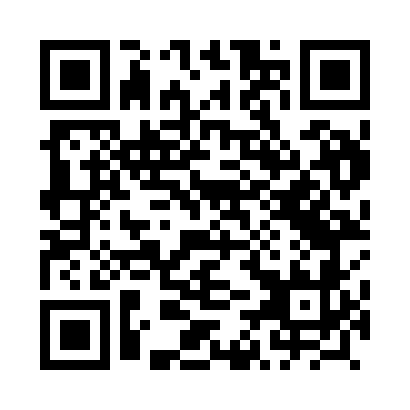 Prayer times for Slawno, PolandMon 1 Apr 2024 - Tue 30 Apr 2024High Latitude Method: Angle Based RulePrayer Calculation Method: Muslim World LeagueAsar Calculation Method: HanafiPrayer times provided by https://www.salahtimes.comDateDayFajrSunriseDhuhrAsrMaghribIsha1Mon4:296:321:035:307:359:302Tue4:266:301:035:317:369:333Wed4:236:281:025:327:389:354Thu4:206:251:025:337:409:385Fri4:176:231:025:357:429:406Sat4:146:211:025:367:449:427Sun4:116:181:015:377:459:458Mon4:086:161:015:387:479:479Tue4:046:141:015:407:499:5010Wed4:016:111:015:417:519:5311Thu3:586:091:005:427:529:5512Fri3:556:071:005:437:549:5813Sat3:516:051:005:457:5610:0114Sun3:486:0212:595:467:5810:0315Mon3:456:0012:595:478:0010:0616Tue3:415:5812:595:488:0110:0917Wed3:385:5612:595:498:0310:1218Thu3:345:5312:595:518:0510:1419Fri3:315:5112:585:528:0710:1720Sat3:275:4912:585:538:0810:2021Sun3:245:4712:585:548:1010:2322Mon3:205:4512:585:558:1210:2623Tue3:175:4212:585:568:1410:2924Wed3:135:4012:575:578:1510:3325Thu3:095:3812:575:598:1710:3626Fri3:055:3612:576:008:1910:3927Sat3:015:3412:576:018:2110:4228Sun2:575:3212:576:028:2210:4629Mon2:535:3012:576:038:2410:4930Tue2:495:2812:566:048:2610:53